From  Middle Master:  Andrew Crisp										21 June 2019Dear 3rd year parentsFourth Year Parents’ Social EveningMonday 16 September 2019, 7pm, Amey Theatre & HouseroomsOn the evening of Monday 16 September 2019, we are holding a social evening for Fourth year parents. I am writing to you, sooner rather than later, so that you can hopefully keep this date free. In order that we have an idea of numbers for catering please can you kindly take a couple of minutes to complete the form at this link below: https://docs.google.com/forms/d/e/1FAIpQLSf-ofXvmAXbCVhzSjPBhk1J-oZ5SmhbP3ZPEoxPMY5SBlkADA/viewform?usp=sf_linkI hope that this social evening, being placed early in the term, will provide an opportunity for you to meet with your son’s 4th year tutor as well as other parents in your son’s House. Housemasters will also be present too and it provides an opportunity to catch up with them after the summer vacation. Please note that the evening is for parents only; boys are not required to attend.The format of the evening will run as follows:7pm	Welcome address in The Amey Theatre 7.15pm – 8.30pm	Drinks and nibbles in houserooms with your son’s new Tutor and his HousemasterIn terms of parking, the organisation that owns the land on Park Road and Park Crescent does not allow parking there and they have introduced a clamping scheme. I therefore do not wish that any of our parents find their cars clamped on this evening. To help with this we will be opening our Lower Field Car Park (opposite the school reception) and providing space on Upper Field (access is via the main entrance). On behalf of my colleagues we very much hope that you will be able to attend this event. On arrival please follow the signs to the Amey Theatre. If there are any questions prior to the evening, please do not hesitate to contact me at andrew.crisp@abingdon.org.uk.  I am looking forward to meeting with you in due course.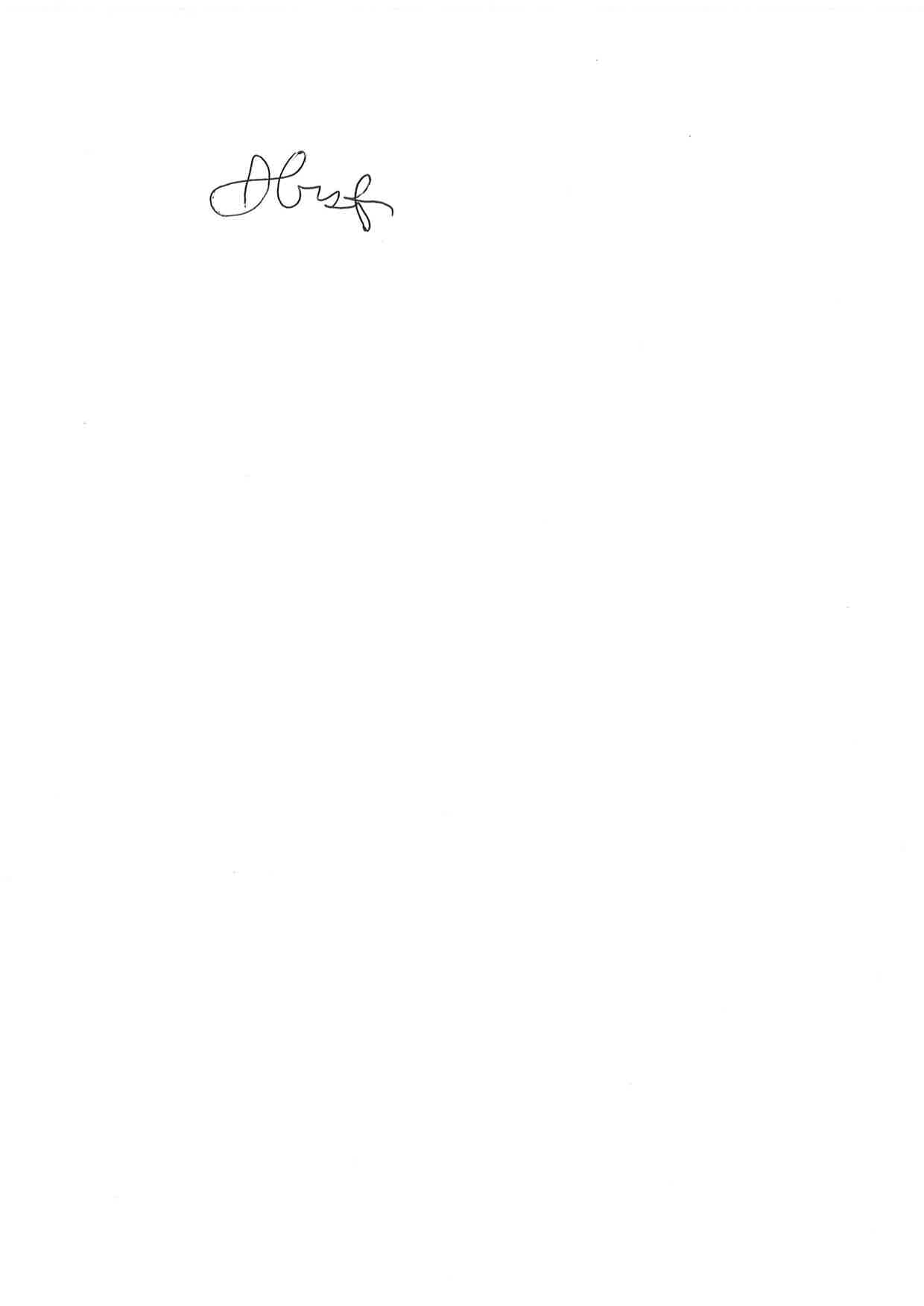 Yours sincerelyAndrew Crisp - Middle Masterandrew.crisp@abingdon.org.uk